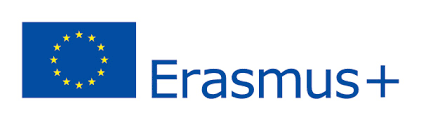 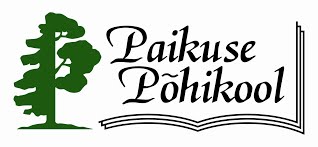                                           Cultural Art for the Development of European Education                                                              The schools-partners’ meeting in Paikuse, Estonia                                                                                     11th –15th October, 2016                                                                                            AGENDADuring the breaks there is coffee and snacks in our media classroom.The participant`s fee for the arrangements is 25.- € per person. Each person /school gets invoice.Information: +372 56696906, kersti.rohtmets@ppk.edu.ee11th OctoberTuesday12th OctoberWednesday13th October Thursday14th OctoberFriday15th OctoberSaturdayArrivals8.30 - meeting at the hotel, a trip to Paikuse Basic School by school bus (ab 9 km)9.00 – opening ceremony at school- partners`presentations (max 5 min per country)- a guided tour at school11.00 – coffee break  11.30 – project meeting13.30 – lunch break14.15 – project meeting          - coffee16.15 – to Pärnu by school bus19.00 – dinnerwww.edelweiss.ee8.30 – meeting at the hotel9.00 – project meeting11.00 – coffee break11.30 – project meeting13.30 – lunch break14.15 – project meeting          - coffee16.30 – to Pärnu by school bus17.00 – 18.30 a guided tour in Pärnu (on foot and by bus)19.30 – dinner (10 – 20 eur)	8.30 – meeting at the hotel9.00 – project meeting11.00 – coffee break11.15 – project meeting           - certificates12.15 – to Pärnu by school busDeparturesDepartures